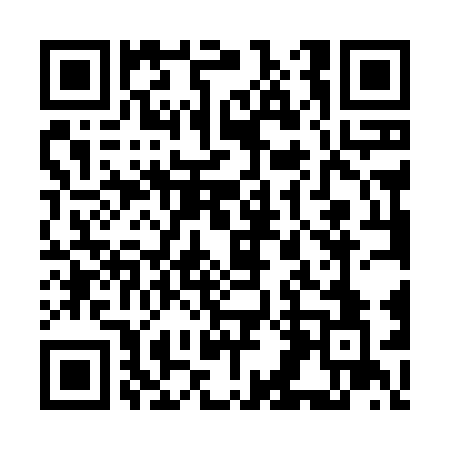 Prayer times for Itapecerica da Serra, BrazilMon 1 Apr 2024 - Tue 30 Apr 2024High Latitude Method: NonePrayer Calculation Method: Muslim World LeagueAsar Calculation Method: ShafiPrayer times provided by https://www.salahtimes.comDateDayFajrSunriseDhuhrAsrMaghribIsha1Mon5:016:1612:113:346:067:172Tue5:016:1612:113:336:057:163Wed5:026:1712:103:336:047:154Thu5:026:1712:103:326:037:145Fri5:026:1712:103:326:027:136Sat5:036:1812:103:316:017:127Sun5:036:1812:093:306:007:118Mon5:036:1912:093:305:597:109Tue5:046:1912:093:295:587:0910Wed5:046:1912:083:295:577:0811Thu5:046:2012:083:285:567:0712Fri5:056:2012:083:275:557:0713Sat5:056:2112:083:275:557:0614Sun5:056:2112:073:265:547:0515Mon5:066:2112:073:265:537:0416Tue5:066:2212:073:255:527:0317Wed5:066:2212:073:245:517:0218Thu5:076:2312:073:245:507:0219Fri5:076:2312:063:235:497:0120Sat5:076:2312:063:235:497:0021Sun5:086:2412:063:225:486:5922Mon5:086:2412:063:225:476:5923Tue5:086:2512:063:215:466:5824Wed5:096:2512:053:205:456:5725Thu5:096:2612:053:205:456:5726Fri5:096:2612:053:195:446:5627Sat5:106:2612:053:195:436:5528Sun5:106:2712:053:185:426:5529Mon5:116:2712:053:185:426:5430Tue5:116:2812:043:175:416:53